כדי לקבל את פרטי המכרז, יש לגשת לכתובת הזו, https://ejobs.gov.il/gius/search ולהקליד במקום המתאים את מספר המכרז.מספר מכרזתיאור משרהתיאור משרהדרוגדרגת שיאמשרדאזור בארץתום מועדמשרה ייעודיתמשרה ייעודית72989מפקח/ת (נגישות מתו"ס)מפקח/ת (נגישות מתו"ס)012 מהנדסים40משרד המשפטיםירושלים23.07.201973636מרכזת לשכת מנהל אדמיניסטרטיבימרכזת לשכת מנהל אדמיניסטרטיבי001 מינהלי15ב. הנפש באר-שבעדרום24.07.2019מיועדת לאנשים עם מוגבלותמיועדת לאנשים עם מוגבלות73886עוזר/ת ראשי/תעוזר/ת ראשי/ת021 משפטניםא2רשות התחרותירושלים01.08.2019מיועד לבני העדה האתיופיתמיועד לבני העדה האתיופית73885מנהל/ת יחידה לאשפוז יום רופאיםמנהל/ת יחידה לאשפוז יום רופאים031 רופאים8בית חולים באר יעקב - נס ציונהמרכז01.08.201973883אחראי/ת ספריה רפואית ב' (בכיר/ה)אחראי/ת ספריה רפואית ב' (בכיר/ה)011 מח"ר40בית חולים שער מנשהצפון25.07.201973881מפקח/ת מוסדי/ת לבריאות הסביבהמפקח/ת מוסדי/ת לבריאות הסביבה013 הנדסאים/טכנאים40בית חולים שער מנשהצפון25.07.201973880סגן/ית מהנדס/ת אחזקה ראשי/ת ב'סגן/ית מהנדס/ת אחזקה ראשי/ת ב'012 מהנדסים40בית חולים שער מנשהצפון25.07.201973879ראש ענף מעקב ובקרהראש ענף מעקב ובקרה001 מינהלי18משרד הכלכלהחיפה25.07.201973878רכז/ת לשכה בכיר/ה א'רכז/ת לשכה בכיר/ה א'001 מינהלי17משרד המשפטיםירושלים01.08.2019מיועד לאוכלוסיה הערביתמיועד לאוכלוסיה הערבית73876פסיכולוג/ית אחראי/תפסיכולוג/ית אחראי/ת011 מח"ר40מרכז רפואי שיבא תל-השומרמרכז25.07.201973871מרכז/ת בכיר/ה (פקיד יערות אזורי)מרכז/ת בכיר/ה (פקיד יערות אזורי)012 מהנדסים41משרד החקלאות ופיתוח הכפרמרכז25.07.201973870משפטן/ית (הפרטה)משפטן/ית (הפרטה)021 משפטניםא2משרד האוצרירושלים25.07.201973851מנהל/ת תחום (פיתוח שיטות מולקולריותמנהל/ת תחום (פיתוח שיטות מולקולריות012 מהנדסים42משרד החקלאות ופיתוח הכפרמרכז24.07.201973848צוער/ת בשירות המדינהצוער/ת בשירות המדינה011 מח"ר39נציבות שרות המדינהירושלים11.08.201973846רוקח/תרוקח/ת034 רוקחיםאבית חולים שמואל הרופאמרכז24.07.201973842מנהל/ת שירות - למחלות דלקתיות של העיןמנהל/ת שירות - למחלות דלקתיות של העין031 רופאים8המרכז הרפואי לגלילצפון31.07.201973834מנהל/ת מכון קרדיולוגימנהל/ת מכון קרדיולוגי031 רופאים9בית חולים ע"ש א. וולפסוןמרכז31.07.201973832מנהל/ת מרפאות חוץמנהל/ת מרפאות חוץ031 רופאים9בית חולים רמב"ם חיפהחיפה31.07.201973830מנהל תחום (פרוייקטים)מנהל תחום (פרוייקטים)012 מהנדסים42משרד האנרגיהירושלים24.07.201973828פסיכולוג/ית מומחה/יתפסיכולוג/ית מומחה/ית011 מח"ר40מרכז בריאות הנפש יפומרכז24.07.201973826מרכז/ת בכיר/ה (בקרה אוטיסטים)מרכז/ת בכיר/ה (בקרה אוטיסטים)011 מח"ר41משרד הבריאותירושלים24.07.201973825סמל מבצעיםסמל מבצעים001 מינהלי17הרשות הארצית לכבאות והצלהירושלים24.07.201973821עוזר/ת ראשי/ת (סיוע משפטי)עוזר/ת ראשי/ת (סיוע משפטי)021 משפטניםא2משרד המשפטיםמרכז24.07.201973812ראש ענף (תעשיות ורישוי עסקים-מחוז)ראש ענף (תעשיות ורישוי עסקים-מחוז)012 מהנדסים39משרד להגנת הסביבהחיפה23.07.201973811ממונה (רישוי העוסקים בחומרים מסוכנים)ממונה (רישוי העוסקים בחומרים מסוכנים)012 מהנדסים41משרד להגנת הסביבהירושלים23.07.201973808מרכז/ת בכיר/ה (שיווק ופעילות בינ"ל)מרכז/ת בכיר/ה (שיווק ופעילות בינ"ל)011 מח"ר41משרד ראש ממשלהתל אביב23.07.201973806פסיכולוג מומחה (קליני)פסיכולוג מומחה (קליני)011 מח"ר40בית חולים אברבנאלמרכז23.07.201973804עובד/ת סוציאלי/תעובד/ת סוציאלי/ת024 עובדים סוציאלייםטבית חולים אסף הרופאמרכז23.07.201973803מזכיר/ה רפואי/תמזכיר/ה רפואי/ת001 מינהלי15בית חולים אברבנאלמרכז23.07.201973801קלינאי/ת תקשורתקלינאי/ת תקשורת047 פארארפואייםא4יםמרכז גריאטרי ראשל"צמרכז23.07.201973800מנהל/ת ענף (כלכלן תקציבים)מנהל/ת ענף (כלכלן תקציבים)011 מח"ר39משרד האוצרירושלים30.07.201973798רופא מתמחהרופא מתמחה031 רופאים3בית חולים אברבנאלמרכז23.07.201973796מנהל/ת יחידה לכירורגית ילדיםמנהל/ת יחידה לכירורגית ילדים031 רופאים8בית חולים זיו צפתצפון30.07.201973793חוקר/ת (בדיקת תלונות נחקרים)חוקר/ת (בדיקת תלונות נחקרים)011 מח"ר42משרד המשפטיםתל אביב23.07.201973790מרכז/ת בכיר/ה (היערכות לחירום)מרכז/ת בכיר/ה (היערכות לחירום)011 מח"ר41משרד האנרגיהירושלים23.07.201973788מדריך חברתימדריך חברתי001 מינהלי17מנהל לחינוך התישבותי ועליית הנדרום23.07.201973785ראש ענף (פיקוח-אפ"כ וכנ"ר)ראש ענף (פיקוח-אפ"כ וכנ"ר)001 מינהלי18משרד המשפטיםדרום23.07.201973784פסיכולוג/ית מומחה/ית (רפואי/ת)פסיכולוג/ית מומחה/ית (רפואי/ת)011 מח"ר40בית חולים זיו צפתצפון23.07.201973783רכז/ת  בכיר/ה (ועדת עיזבונות)רכז/ת  בכיר/ה (ועדת עיזבונות)001 מינהלי17משרד המשפטיםירושלים30.07.2019מיועד לבני העדה האתיופיתמיועד לבני העדה האתיופית73782עוזר/ת ראשי/ת (יעוץ משפטי)עוזר/ת ראשי/ת (יעוץ משפטי)021 משפטניםא2מערך הסייבר הלאומיתל אביב23.07.201973781רע"נ רכב ואחזקהרע"נ רכב ואחזקה011 מח"ר43הרשות הארצית לכבאות והצלהמרכז23.07.201973780מרכז/ת בכיר/ה (פיקוח כלכלי-תאגידים)מרכז/ת בכיר/ה (פיקוח כלכלי-תאגידים)011 מח"ר41משרד המשפטיםירושלים23.07.201973776רופא/ה מתמחה בפסיכיאטריהרופא/ה מתמחה בפסיכיאטריה031 רופאים3בית חולים רמב"ם חיפהחיפה22.07.201973775רופא/ה מתמחה בפתולוגיהרופא/ה מתמחה בפתולוגיה031 רופאים3בית חולים רמב"ם חיפהחיפה22.07.201973774רופא/ה מתמחה בהרדמהרופא/ה מתמחה בהרדמה031 רופאים3בית חולים רמב"ם חיפהחיפה22.07.201973773רופא/ה מתמחה במכון רנטגןרופא/ה מתמחה במכון רנטגן031 רופאים3בית חולים רמב"ם חיפהחיפה22.07.201973772רופא/ה מתמחה באורטופדיהרופא/ה מתמחה באורטופדיה031 רופאים3בית חולים רמב"ם חיפהחיפה22.07.201973770רופא/ה מתמחה בכירורגיהרופא/ה מתמחה בכירורגיה031 רופאים3בית חולים רמב"ם חיפהחיפה22.07.201973768רופא מתמחה יולדותרופא מתמחה יולדות031 רופאים3בית חולים הלל יפה חדרהצפון22.07.201973767רופא/ה מתמחה באורולוגיהרופא/ה מתמחה באורולוגיה031 רופאים3בית חולים רמב"ם חיפהחיפה22.07.201973766רופא/ה מתמחה בכירורגית חזהרופא/ה מתמחה בכירורגית חזה031 רופאים3בית חולים רמב"ם חיפהחיפה22.07.201973765רופא/ה מתמחה בנשים ויולדותרופא/ה מתמחה בנשים ויולדות031 רופאים3בית חולים רמב"ם חיפהחיפה22.07.201973763רופא/ה מתמחה באונקולוגיהרופא/ה מתמחה באונקולוגיה031 רופאים3בית חולים רמב"ם חיפהחיפה22.07.201973761מנהל/ת תחום (מיחשוב ותוכנה)מנהל/ת תחום (מיחשוב ותוכנה)011 מח"ר42משרד האוצרירושלים22.07.201973760מנהל/ת ענף (שירותים טכניים)מנהל/ת ענף (שירותים טכניים)001 מינהלי18בית חולים הלל יפה חדרהצפון22.07.201973759רופא/ה מתמחה בפנימית ה'רופא/ה מתמחה בפנימית ה'031 רופאים3בית חולים רמב"ם חיפהחיפה22.07.201973758רופא/ה מתמחה בפנימית ד'רופא/ה מתמחה בפנימית ד'031 רופאים3בית חולים רמב"ם חיפהחיפה22.07.201973755רופא/ה מומחה/ית באונקולוגית ילדיםרופא/ה מומחה/ית באונקולוגית ילדים031 רופאים3בית חולים רמב"ם חיפהחיפה22.07.201973753רופא/ה מתמחה בפנימית א'רופא/ה מתמחה בפנימית א'031 רופאים3בית חולים רמב"ם חיפהחיפה22.07.201973749עוזר/ת ראשי/ת-יעוץ משפטי (רשלנות רפואית)עוזר/ת ראשי/ת-יעוץ משפטי (רשלנות רפואית)021 משפטניםא2בית חולים הלל יפה חדרהצפון22.07.201973747מרכז/ת (הדרכה)מרכז/ת (הדרכה)011 מח"ר40משרד המשפטיםירושלים22.07.201973744רופא/ה מומחה/ית אורטופדיהרופא/ה מומחה/ית אורטופדיה031 רופאים3בית חולים רמב"ם חיפהחיפה22.07.201973743רופא/ה מומחה/ית נשים ויולדותרופא/ה מומחה/ית נשים ויולדות031 רופאים3בית חולים רמב"ם חיפהחיפה22.07.201973735סטודנט/ית (כלל התחומים)סטודנט/ית (כלל התחומים)071 סטודנטים לפי שע'שנגנציבות שרות המדינהכל הארץ15.08.201973729מנהל/ת שירות - אשפוז יום ראומטולגיהמנהל/ת שירות - אשפוז יום ראומטולגיה031 רופאים8המרכז הרפואי לגלילצפון29.07.201973728מנהל/ת שירות - רשתיתמנהל/ת שירות - רשתית031 רופאים8המרכז הרפואי לגלילצפון29.07.201973725רופא/ה מתמחה -פסכיאטריה ילדים ונועררופא/ה מתמחה -פסכיאטריה ילדים ונוער031 רופאים3המרכז הרפואי לגלילצפון21.07.201973724רכז בכיר/ה (מעקב ובקרה)רכז בכיר/ה (מעקב ובקרה)001 מינהלי17פיתוח הפריפריה, הנגב והגלילירושלים21.07.201973722רכז/ת בכיר/ה (סיוע משפטי)רכז/ת בכיר/ה (סיוע משפטי)001 מינהלי17משרד המשפטיםדרום28.07.2019מיועד לאוכלוסיה הערביתמיועד לאוכלוסיה הערבית73721מוביל/ת תכניותמוביל/ת תכניות012 מהנדסים41מנהל התכנוןצפון21.07.201973720מנהל/ת תחום (יישום אבטחת מידע)מנהל/ת תחום (יישום אבטחת מידע)011 מח"ר42המרכז הרפואי לגלילצפון21.07.201973719מזכיר/ה רפואי/תמזכיר/ה רפואי/ת001 מינהלי15המרכז הרפואי לגלילצפון21.07.201973718רופא/ה מתמחה נוירולוגיהרופא/ה מתמחה נוירולוגיה031 רופאים3בית חולים זיו צפתצפון21.07.201973717מנהל/ת יחידה מקצועית (אונקולוגיה)מנהל/ת יחידה מקצועית (אונקולוגיה)031 רופאים8בית חולים זיו צפתצפון28.07.201973714רופא/ה מומחה בכירורגית פה ולסתרופא/ה מומחה בכירורגית פה ולסת031 רופאים3מרכז רפואי ברזילי אשקלוןמרכז21.07.201973713רוקח/תרוקח/ת034 רוקחיםאמרכז רפואי ברזילי אשקלוןמרכז28.07.2019מיועד לאוכלוסיה הערביתמיועד לאוכלוסיה הערבית73712קלינאי/ת תקשורתקלינאי/ת תקשורת047 פארארפואייםא4יםהמרכז הרפואי לגלילצפון21.07.201973709ממונה (סיוע משפטי-אזרחי)ממונה (סיוע משפטי-אזרחי)021 משפטניםא4משרד המשפטיםמרכז21.07.201973708רשמ/ת מורשה בטיחות (לאירועים המוניים)רשמ/ת מורשה בטיחות (לאירועים המוניים)012 מהנדסים42משרד הרווחה - זרוע העבודהירושלים21.07.201973704מנהל/ת תחום (תכנון ותפעול ועדות מטרו)מנהל/ת תחום (תכנון ותפעול ועדות מטרו)011 מח"ר42מנהל התכנוןירושלים21.07.201973703עוזר/ת ראשי/ת (יעוץ משפטי)עוזר/ת ראשי/ת (יעוץ משפטי)021 משפטניםא2מנהל התכנוןירושלים28.07.2019מיועד לאוכלוסיה הערביתמיועד לאוכלוסיה הערבית73702מנהל/ת ענף (סיוע משפטי)מנהל/ת ענף (סיוע משפטי)001 מינהלי18משרד המשפטיםתל אביב28.07.2019מיועד לאוכלוסיה הערביתמיועד לאוכלוסיה הערבית73698רופא/ה מומחה/ית בפנימית א'רופא/ה מומחה/ית בפנימית א'031 רופאים3מרכז רפואי ע"ש ברוך פדה-פוריהצפון25.07.2019מיועד לדרוזיםמיועד לדרוזים73664מפקח/ת מרכז/ת במחוז(קהילה-פרט, ילד ומשפ'מפקח/ת מרכז/ת במחוז(קהילה-פרט, ילד ומשפ'024 עובדים סוציאלייםגעבודה, רווחה ושירותים חברתייםירושלים24.07.2019מיועד לאוכלוסיה הערביתמיועד לאוכלוסיה הערבית73651מנהל/ת מחלקה פסיכיאטרית פעילה ג'מנהל/ת מחלקה פסיכיאטרית פעילה ג'031 רופאים9בית חולים אברבנאלמרכז24.07.201973646מנהל/ת מחלקה ילדים ב'מנהל/ת מחלקה ילדים ב'031 רופאים9בית חולים רמב"ם חיפהחיפה24.07.201973634מנהל/ת ענף (משאבי אנוש - גיוס ומיון)מנהל/ת ענף (משאבי אנוש - גיוס ומיון)001 מינהלי18משרד החינוךירושלים21.07.201973628מנהל/ת ענף (משאבי אנוש-מחוזי)מנהל/ת ענף (משאבי אנוש-מחוזי)001 מינהלי18משרד החינוךצפון21.07.201973625מנהל/ת תחום (תקנות ובקרה) - חינוך דתימנהל/ת תחום (תקנות ובקרה) - חינוך דתי011 מח"ר42משרד החינוךירושלים21.07.201973622רכז/ת בכיר/ה  (משכורת עובדי הוראה במחוז)רכז/ת בכיר/ה  (משכורת עובדי הוראה במחוז)001 מינהלי17משרד החינוךירושלים21.07.201973605מרכז בכיר (תצ"ר וגיאודזיה)מרכז בכיר (תצ"ר וגיאודזיה)012 מהנדסים41המרכז למיפוי ישראלצפון24.07.2019מיועד לאוכלוסיה הערביתמיועד לאוכלוסיה הערבית73554מהנדס/ת תחום מערכות מיזוג אוירמהנדס/ת תחום מערכות מיזוג אויר012 מהנדסים41מרכז רפואי שיבא תל-השומרמרכז23.07.201973545מרכז/ת בכיר/ה (מערכות בקרה טרמיות ללול)מרכז/ת בכיר/ה (מערכות בקרה טרמיות ללול)011 מח"ר41מינהל המחקר החקלאימרכז22.07.2019מיועד לאוכלוסיה הערביתמיועד לאוכלוסיה הערבית73542מרכז/ת נושא (טיפול באוכלוסיות מיוחדות)מרכז/ת נושא (טיפול באוכלוסיות מיוחדות)024 עובדים סוציאלייםומרכז רפואי שיבא תל-השומרמרכז22.07.2019מיועד לאוכלוסיה הערביתמיועד לאוכלוסיה הערבית73519מדען/ית ראשי/תמדען/ית ראשי/ת043 עובדי מחקרא1משרד האנרגיהירושלים29.07.201973461מפקח/ת ארצי/ת (בריאות הצבור)מפקח/ת ארצי/ת (בריאות הצבור)038 אחיות לברה"צב20משרד הבריאותירושלים21.07.201973440ראש ענף (צוער)ראש ענף (צוער)011 מח"ר39משרד הכלכלהירושלים31.07.2019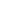 